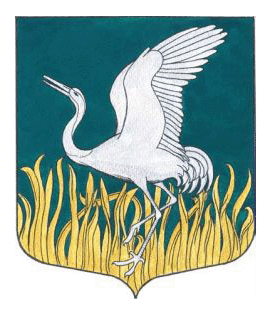 ЛЕНИНГРАДСКАЯ ОБЛАСТЬЛУЖСКИЙ МУНИЦИПАЛЬНЫЙ РАЙОНСОВЕТ ДЕПУТАТОВМШИНСКОГО СЕЛЬСКОГО ПОСЕЛЕНИЯчетвертого созыва РЕШЕНИЕ                                                                     От 24 декабря   2021 года                              № 138О внесении изменений в решение №18 от 29 ноября 2019 года «Об установлении  земельного налога на территории муниципального образования  Мшинское сельское поселение Лужского муниципального района Ленинградской области»  В соответствии с Федеральным законом от 6 октября 2003 года №131-ФЗ «об общих принципах организации местного самоуправления в Российской Федерации», Налоговым кодексом Российской Федерации, совет депутатов Мшинского сельского поселения                                                                   РЕШИЛ:1.Внести изменения в решение совета депутатов Мшинского сельского поселения от 29 ноября 2019 года №18 ««Об установлении  земельного налога на территории муниципального образования Мшинское сельское поселение Лужского муниципального района Ленинградской области»:        Пункт 7 изложить в следующей редакции:«Налог подлежит уплате налогоплательщиками-организациями в срок не позднее 1 марта года, следующего за истекшим налоговым периодом. Авансовые платежи по налогу подлежат уплате налогоплательщиками-организациями в срок не позднее последнего числа месяца, следующего за истекшим отчетным периодом.Зачет сумм излишне уплаченных налогоплательщиком-организацией земельного налога производится не ранее дня направления такому налогоплательщику-организации налоговым органом сообщения об исчисленных за соответствующий налоговый период суммах указанного налога в соответствии со статьями 363 и 397 налогового кодекса Российской Федерации».2.Настоящее решение вступает в силу не ранее чем по истечении одного месяца со дня его официального опубликования.3.Решение опубликовать в газете «Лужская правда. Мшинское сельское поселение» и разместить на официальном сайте администрации Мшинского сельского поселения.Глава Мшинского сельского поселения,Исполняющий полномочия председателяСовета депутатов                                                                В.В. Алексеев